Supplementary materialLow birth weight and PM2.5 in Puerto Rico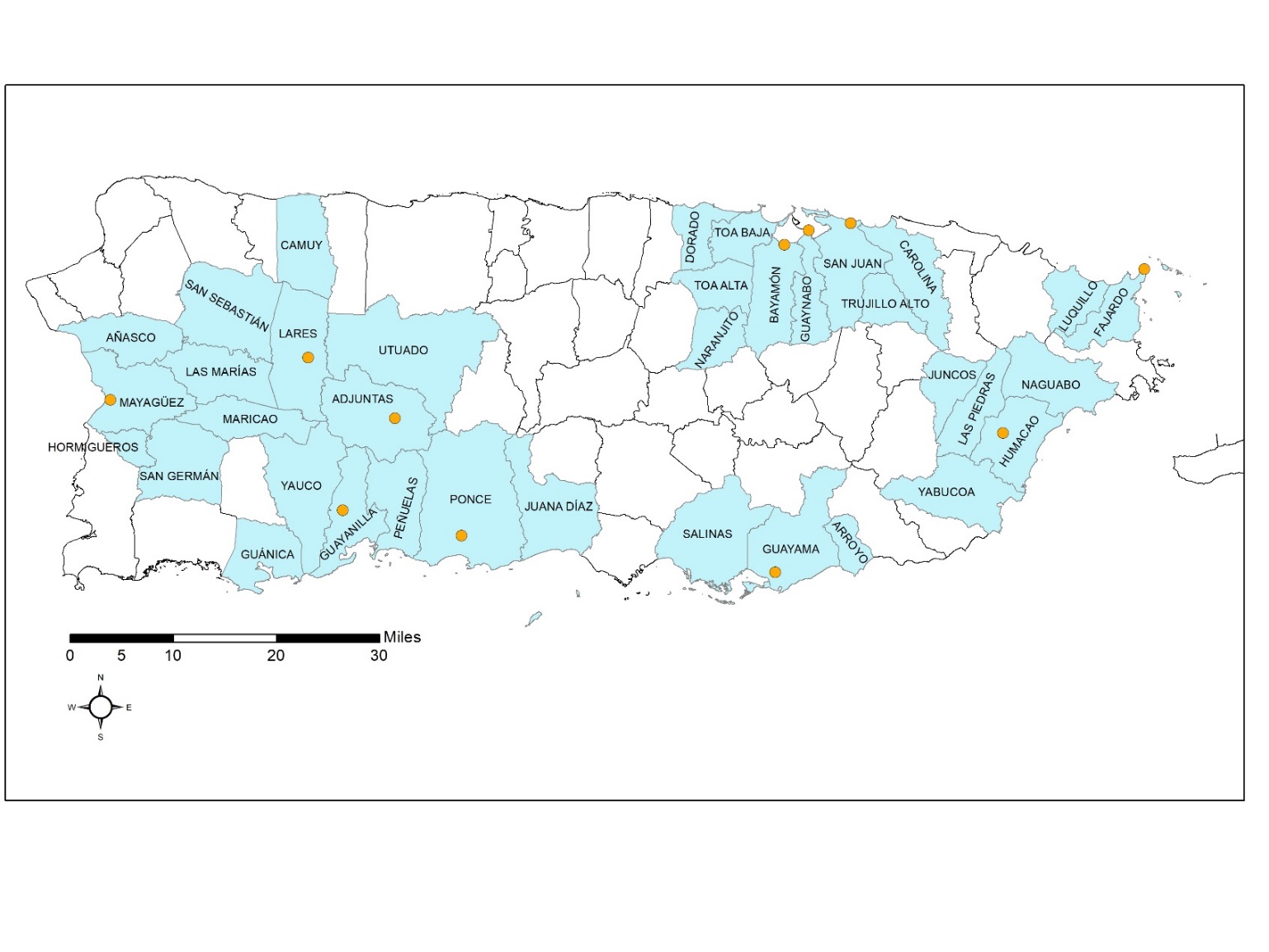 eFigure 1. Map of Puerto Rico showing location of EPA monitors (gold dots) and the respective municipalities with at least 50% of their land area within 10 miles of a nearest monitor that were included in the analysis.eTable 1. Comparison of characteristics of all births included and excluded in the analysis.** N (%) unless otherwise specified.**Available only for births occurring in 2005 onwards (N = 173,964), not included in the main analysis but used in some sensitivity analysis.eTable 2. Characteristics associated with all (term and preterm) births in 37 municipalities Puerto Rico, 1999 – 2013* * N (%) unless otherwise specified. Although available, data on smoking, alcohol use, and some risk factors were inadequately collected. As a result, we did not include these variables in the analysis.** Available only for births occurring in 2005 onwards (N = 173,964), not included in the main analysis but used in some sensitivity analysis.*** These data are publicly available at https://www.census.gov/programs-surveys/acs/data.html and https://www.huduser.gov/portal/datasets/cp.html**** These are designated by the US Department of Housing and Urban Development as overcrowding, lack of kitchen, lack of plumbing, and high housing cost.The following is the number (%) of observations with missing data for various variables: Sex – 1 (0.0%), urban/rural residence – 88 (0.0%), medical insurance – 49,066 (14.8%), total children – 2 (0.0%), mother’s education – 657 (0.2%), mother’s age – 88 (0.0%), mother’s race – 285 (0.1%), marital status – 55 – (0.0%), and number of prenatal visits – 396 (0.1%). None of the other variables had any missing values.eTable 3. Sensitivity analyses showing risk ratios and 95% confidence intervals of the association between low birth weight and PM2.5 exposure levels among term births for entire pregnancy and trimester-specific periods using a modified Poisson model**All models are adjusted for individual-level covariates (mother’s age, number of other children [alive or deceased], infant’s sex, gestational age, season of birth, education level, urban/rural residence, marital status, number of prenatal visits attended, and year of birth) and area/municipality-level covariates (including population density, income per capita, proportion of non-white non-Hispanic residents, average unemployment rate, proportion of occupied housing units with at least one of four severe US Department of Housing and Urban Development-designated defects, percentage of residents with a less than high school level of education, and the age adjusted prevalence of diabetes mellitus).eTable 4. Risk ratios and 95% CIs of low birth weight for a standard deviation increase in prenatal PM2.5 exposure among term births in 37 municipalities in Puerto Rico for the period 1999 – 2013, stratified by mother’s characteristics.** All estimates are from fully adjusted models, with adjustment for individual-level covariates (mother’s age, number of other children [alive or deceased], infant’s sex, gestational age, season of birth, education level, urban/rural residence, marital status, number of prenatal visits attended, and year of birth) and area/municipality-level covariates (including population density, income per capita, proportion of non-white non-Hispanic residents, average unemployment rate, proportion of occupied housing units with at least one of four severe US Department of Housing and Urban Development-designated defects, percentage of residents with a less than high school level of education, and the age adjusted prevalence of diabetes mellitus).** These are designated by the US Department of Housing and Urban Development as overcrowding, lack of kitchen, lack of plumbing, and high housing cost.*** Available only for births occurring in 2005 onwards (N = 143,315), not included in the main analysis but used in some sensitivity analysis.PR – Puerto Rico, USD – US DollarseTable 5. Risk ratios and 95% CIs of low birth weight for a standard deviation increase in prenatal PM2.5 exposure among term births in 37 municipalities in births in Puerto Rico for the period 1999 – 2013 restricted to mothers’ first birth, stratified by mother’s characteristics.** All estimates are from fully adjusted models, with adjustment for individual-level covariates (mother’s age, number of other children [alive or deceased], infant’s sex, gestational age, season of birth, education level, urban/rural residence, marital status, number of prenatal visits attended, and year of conception) and area/municipality-level covariates (including population density, income per capita, proportion of non-white non-Hispanic residents, average unemployment rate, proportion of occupied housing units with at least one of four severe US Department of Housing and Urban Development-designated defects, percentage of residents with a less than high school level of education, and the age adjusted prevalence of diabetes mellitus).**Available only for births occurring from 2005 onwards (N = 143,315), not included in the main analysis but used in some sensitivity analysis.*** These are designated by the US Department of Housing and Urban Development as overcrowding, lack of kitchen, lack of plumbing, and high housing cost.PR – Puerto Rico, USD – US DollarseTable 6. Sensitivity analysis showing association between low birth weight and prenatal PM2.5 exposure among term births in 37 municipalities in Puerto Rico (1999 – 2013), when a variable available for only part of the follow-up period (maternal BMI) is included or analysis is restricted to mothers’ first births.Model 4: Model 3 (Table 3 in main analysis) plus maternal BMI, which was available only for part of the follow-up period due to enhanced data collection in Puerto Rico from 2005 onward.Model 5: Model 3 (Table 3 in main analysis) restricted to only births at which mothers reported having only one child.LBW – low birth weight, VLBW – very low birth weight, SD – standard deviation, CI – confidence intervalseTable 7. Risk ratios (95% confidence intervals) for associations between low birth weight and covariates among all births in fully-adjusted modified Poisson model.**All models are adjusted for individual-level covariates (mother’s age, number of other children [alive or deceased], infant’s sex, gestational age, season of birth, education level, urban/rural residence, marital status, number of prenatal visits attended, and year of birth) and area/municipality-level covariates (including population density, income per capita, proportion of non-white non-Hispanic residents, average unemployment rate, proportion of occupied housing units with at least one of four severe US Department of Housing and Urban Development-designated defects, percentage of residents with a less than high school level of education, and the age adjusted prevalence of diabetes mellitus).** Available only for births occurring in 2005 onwards (N = 173,964), not included in the main analysis but used in sensitivity analysis.*** These data are publicly available at https://www.census.gov/programs-surveys/acs/data.html and https://www.huduser.gov/portal/datasets/cp.html**** These are designated by the US Department of Housing and Urban Development as overcrowding, lack of kitchen, lack of plumbing, and high housing cost.eTable 8. Association between low birth weight and prenatal PM2.5 exposure among all births in Puerto Rico (1999 – 2013), based on single-stage models.Model 1: Unadjusted associations.Model 2: Adjusted for individual-level covariates, including mother’s age, number of other children (alive or deceased), infant’s sex, gestational age, education level, urban/rural residence, marital status, number of prenatal visits attended, and year of birth.Model 3: Model 2 plus adjustment for area/municipality-level covariates, including population density, household income, proportion of non-white non-Hispanic residents, average unemployment rate, proportion of occupied housing units with at least one of four severe US Department of Housing and Urban Development-designated defects, percentage of residents with a less than high school level of education, and the age adjusted prevalence of diabetes mellitus.LBW – low birth weight, VLBW – very low birth weight, SD – standard deviation, CI – confidence intervalseTable 9. Association between low birth weight and prenatal PM2.5 exposure among all births in Puerto Rico (1999 – 2013), based on a two-stage model.Model 1A: A two-stage model accounting for the effect of the linear trend in exposure on the outcome by including random intercepts and random slopes in stage 1. Stage 2 of the model incorporates individual-level covariates, including mother’s age, number of other children (alive or deceased), infant’s sex, gestational age, season or birth, education level, urban/rural residence, marital status, number of prenatal visits attended, and year of birth. The interpretation of coefficients is described in the main text.Model 1B: A two-stage model accounting for the effect of the linear trend in exposure on the outcome by including random intercepts and random slopes in Stage 1. Stage 2 of the model additionally controls for individual and municipal-level covariates, i.e. Model 1A plus adjustment for area/municipality-level covariates, including population density, income per capita, proportion of non-white non-Hispanic residents, average unemployment rate, proportion of occupied housing units with at least one of four severe US Department of Housing and Urban Development-designated defects, percentage of residents with a less than high school level of education, and the age adjusted prevalence of diabetes mellitus. The interpretation of coefficients is described in the main text.Models 2A and 2B are analogous to 1A and 1B, respectively, except that Stage 1 models only include intercepts, as the Stage 1 slopes were not statistically significant in Model 1.LBW – low birth weight, VLBW – very low birth weight, IQR – interquartile range, CI – confidence intervals, SD – standard deviation.   eTable 10. Sensitivity analyses showing risk ratios and 95% confidence intervals of the association between low birth weight and PM2.5 exposure levels among all births for entire pregnancy and trimester-specific periods using a modified Poisson model**All models are adjusted for individual-level covariates (mother’s age, number of other children [alive or deceased], infant’s sex, gestational age, season of birth, education level, urban/rural residence, marital status, number of prenatal visits attended, and year of birth) and area/municipality-level covariates (including population density, income per capita, proportion of non-white non-Hispanic residents, average unemployment rate, proportion of occupied housing units with at least one of four severe US Department of Housing and Urban Development-designated defects, percentage of residents with a less than high school level of education, and the age adjusted prevalence of diabetes mellitus).eTable 11. Sensitivity analysis showing association between low birth weight and prenatal PM2.5 exposure among all births in 37 municipalities in Puerto Rico (1999 – 2013), when a variable available for only part of the follow-up period (maternal BMI) is included or analysis is restricted to mothers’ first births.Model 4: Model 3 in eTable 8 plus maternal BMI, which was available only for part of the follow-up period due to enhanced data collection in Puerto Rico from 2005 onward.Model 5: Model 3 in eTable 8 restricted to only births at which mothers reported having only one child.LBW – low birth weight, VLBW – very low birth weight, SD – standard deviation, CI – confidence intervalseTable 12. Risk ratios and 95% CIs of low birth weight for a standard deviation increase in prenatal PM2.5 exposure among all births in 37 municipalities in in Puerto Rico for the period 1999 – 2013, stratified by mother’s characteristics.** All estimates are from fully adjusted models, with adjustment for individual-level covariates (mother’s age, number of other children [alive or deceased], infant’s sex, gestational age, education level, urban/rural residence, marital status, number of prenatal visits attended, and year of conception) and area/municipality-level covariates (including population density, income per capita, proportion of non-white non-Hispanic residents, average unemployment rate, proportion of occupied housing units with at least one of four severe US Department of Housing and Urban Development-designated defects, percentage of residents with a less than high school level of education, and the age adjusted prevalence of diabetes mellitus).**Available only for births occurring in 2005 onwards (N = 173,964), not included in the main analysis but used in some sensitivity analysis.*** These are designated by the US Department of Housing and Urban Development as overcrowding, lack of kitchen, lack of plumbing, and high housing cost.PR – Puerto Rico, USD – US DollarseTable 13. Risk ratios and 95% CIs of low birth weight for a standard deviation increase in prenatal PM2.5 exposure among all births in 37 municipalities in in Puerto Rico for the period 1999 – 2013 restricted to mothers’ first birth, stratified by mother’s characteristics.** All estimates are from fully adjusted models, with adjustment for individual-level covariates (mother’s age, number of other children [alive or deceased], infant’s sex, gestational age, education level, urban/rural residence, marital status, number of prenatal visits attended, and year of conception) and area/municipality-level covariates (including population density, income per capita, proportion of non-white non-Hispanic residents, average unemployment rate, proportion of occupied housing units with at least one of four severe US Department of Housing and Urban Development-designated defects, percentage of residents with a less than high school level of education, and the age adjusted prevalence of diabetes mellitus).**Available only for births occurring in 2005 onwards (N = 173,964), not included in the main analysis but used in some sensitivity analysis.*** These are designated by the US Department of Housing and Urban Development as overcrowding, lack of kitchen, lack of plumbing, and high housing cost.PR – Puerto Rico, USD – US DollarsCharacteristicIncludedN = 332,129 (73.8%)ExcludedN = 117,948 (26.2%)Sex	Male170,975 (51.5)60,478 (51.3)	Female161,153 (48.5)57,470 (48.7)Estimated gestation, mean (SD), weeks37.9 (2.3)37.7 (2.6)Estimated duration of pregnancy, weeks	<28 (extremely preterm)2,368 (0.7)1,130 (1.0)	28 – <32 (very preterm)4,425 (1.3)1,981 (1.8)	32 – <37 (moderate-late preterm)49,522 (14.9)18,580 (16.5)	37 – 42 (normal)273,243 (82.3)90,309 (80.0)	> 422,571 (0.8)858 (0.8)Residential zone	Urban217,705 (65.6)73,530 (62.4)	Rural114,336 (34.4)44,320 (37.6)Birth weight, mean (SD), grams3,092.6 (525.0)3,022.2 (579.4)Birth weight, grams	<1,000 (extremely LBW)1,745 (0.5)990 (0.8)	<1,500 (very LBW)4,003 (1.2)2,334 (1.9)	1,500 – 2,499 (LBW)35,055 (10.6)17,841 (15.1)	2,500 – 4,200 (normal BW)292,915 (88.2)98,667 (83.7)	> 4,2004,159 (1.3)1,325 (1.1)Insurance: Medicaid or charity18,592 (6.6)8,018 (7.2)Number of other children (alive or deceased)	0137,413 (41.4)46,163 (39.1)	1103,058 (31.0)37,565 (31.9)	253,817 (16.2)20,138 (17.1)	321,874 (6.6)8,090 (6.9)	≥415,965 (4.8)5,991 (5.1)Mother’s level of education, years	0 – 935,379 (10.7)12,098 (10.3)	10 – 1134,712 (10.5)11,351 (9.7)	12104,196 (31.4)38,282 (32.6)	13 – 1576,678 (23.1)26,655 (22.7)	≥1680,507 (24.3)29,161 (24.8)Mother’s age, mean (SD), years25.4 (6.0)25.6 (6.0)Mother’s race	Hispanic292,330 (88.1)104,438 (88.7)	Black39,514 (11.9)13,310 (11.3)Marital status	Legally married139,037 (41.9)48,661 (41.3)	Not married, living together124,232 (37.4)44,014 (37.3)	Not living together68,805 (20.7)25,211 (21.4)Number of prenatal visits	<1087,488 (26.4)31,485 (26.8)   ≥10244,245 (73.6)86,046 (73.2)Maternal pre-pregnancy BMI**	<2594,235 (55.1)42,009 (54.4)   ≥2576,719 (44.9)35,235 (45.6)CharacteristicAll births (N = 332,129)LBW(n = 35,055)Not LBW(n = 297,074)Individual-level characteristicsIndividual-level characteristicsIndividual-level characteristicsIndividual-level characteristicsSex	Male170,975 (51.5)16,418 (46.8)154,557 (52.0)	Female161,153 (48.5)18,637 (53.2)142,516 (48.0)Estimated gestation length, mean (SD), weeks37.9 (2.3)35.2 (3.6)38.2 (1.8)Estimated gestation length, weeks	<28 (extremely preterm)2,368 (0.7)1,742 (5.0)626 (0.2)	28 – <32 (very preterm)4,425 (1.3)2,952 (8.4)1,473 (0.5)	32 – <37 (moderate-late preterm)49,522 (14.9)15,622 (44.6)33,900 (11.4)	37 – 42 (normal)273,243 (82.3)14,598 (41.6)258,645 (87.1)	> 422,571 (0.8)141 (0.4)2,430 (0.8)Residential zone	Urban217,705 (65.6)22,515 (64.3)195,190 (65.7)	Rural114,336 (34.4)12,528 (35.7)101,808 (34.3)Birth weight, mean (SD), grams3,092.6 (525.0)2,105.0 (455.4)3,209.1 (393.7)Birth weight, grams	<1,000 (extremely LBW)1,745 (0.5)	<1,500 (very LBW)4,003 (1.2)	1,500 – 2,499 (LBW)35,055 (10.6)	2,500 – 4,200 (normal BW)292,915 (88.2)	> 4,2004,159 (1.3)Health insurance: Medicaid or charity18,592 (6.6)2,006 (6.8)16,586 (6.5)Number of other children (alive or deceased)	0137,413 (41.4)15,983 (45.6)121,430 (40.9)	1103,058 (31.0)9,596 (27.4)93,462 (31.5)	253,817 (16.2)5,100 (14.6)48,717 (16.4)	321,874 (6.6)2,341 (6.7)19,533 (6.6)	≥415,965 (4.8)2,035 (5.8)13,930 (4.7)Mother’s level of education, years	0 – 935,379 (10.7)4,596 (13.1)30,783 (10.4)	10 – 1134,712 (10.5)4,423 (12.7)30,289 (10.2)	12104,196 (31.4)11,258 (32.2)92,938 (31.3)	13 – 1576,678 (23.1)7,666 (21.9)69,012 (23.3)	≥1680,507 (24.3)7,027 (20.1)73,480 (24.8)Mother’s age, mean (SD), years25.4 (6.0)25.0 (6.3)25.4 (6.0)Mother’s race	Hispanic292,330 (88.1)30,749 (87.8)261,581 (88.1)	Black39,514 (11.9)4,276 (12.2)35,238 (11.9)Marital status	Legally married139,037 (41.9)12,981 (37.0)126,056 (42.4)	Not married, living together124,232 (37.4)14,074 (40.2)110,158 (37.1)	Not living together68,805 (20.7)7,989 (22.8)60,816 (20.5)Number of prenatal visits	<1087,488 (26.4)15,338 (43.9)72,150 (24.3)   ≥10244,245 (73.6)19,591 (56.1)224,654 (75.7)Season of birth	January – March77,425 (23.3)8,102 (23.1)69,323 (23.3)	April – June73,225 (22.1)7,713 (22.0)65,512 (22.1)	July – September84,559 (25.5)9,130 (26.0)75,429 (25.4)	October – December96,920 (29.2)10,110 (28.9)86,810 (29.2)Maternal BMI,** mean (SD), kg/m2	Pre-pregnancy25.5 (5.9)24.7 (6.0)25.5 (5.9)	At time of delivery30.1 (5.9)28.7 (6.0)30.3 (5.8)Maternal BMI, pre-pregnancy** 	Underweight (< 18.5)12,144 (7.1)2,063 (11.0)10,081 (6.6)	Normal (18.5 – 24.9)82,091 (48.0)9,249 (49.4)72,842 (47.9)	Overweight (25 – 29.9)43,394 (25.4)4,145 (22.1)39,249 (25.8)	Obese (> 30)33,325 (19.5)3,268 (17.5)30,057 (19.7)Municipal-level characteristics***Municipal-level characteristics***Municipal-level characteristics***Municipal-level characteristics***Median household income in 2013 inflation-adjusted US dollars, mean (SD)21,699 (5,574)21,404 (5,565)21,733 (5,575)Population density per sq. mile, mean (SD)3,174 (2,590)3,046 (2,562)3,189 (2,592)% adults (> 25 yr) with <high school education, %, mean (SD)26.5 (5.3)26.8 (5.4)26.5 (5.3)% occupied units with 1+ of 4 severe housing problems, mean (SD)****33.4 (7.6)33.3 (7.7)33.4 (7.6)% population that is non-white non-Hispanic, mean (SD)33.3 (11.4)32.8 (11.8)33.3 (11.4)Unemployment rate 2004-2013, %, mean (SD)12.6 (3.8)13.0 (3.9)12.6 (3.8)Mean age adjusted diabetes prevalence 2004-2013, %, mean (SD)12.5 (1.3)12.6 (1.3)12.5 (1.3)ModelEntire pregnancy durationEntire pregnancy durationFirst trimesterFirst trimesterSecond trimesterSecond trimesterThird trimesterThird trimesterModelNRR (95% CI)NRR (95% CI)NRR (95% CI)NRR (95% CI)Primary model All: 275,814LBW: 14,7391.03 (0.99, 1.06)All: 275,814LBW: 14,7391.02 (1.00, 1.04)All: 269,302LBW: 14,3711.02(1.01, 1.05)All: 268,189LBW: 14,2961.00 (0.97, 1.03)Model including quadratic PMAll: 275,814LBW: 14,7391.02(0.94, 1.13)Model including quadratic gestation ageAll: 275,814LBW: 14,7391.01 (0.97, 1.04)Model excluding gestation ageAll: 275,814LBW: 14,7391.00(0.98, 1.04)CharacteristicNumber of births (Number of LBW)Risk ratio (95% CI)P-value Age of mother (years)0.792	≤25 152,185 (9,144)1.00 (0.97, 1.04)	>25 123,576 (5,590)0.99 (0.95, 1.05)Race/ethnicity0.166	Hispanic 242,931 (12,896)0.99 (0.97, 1.02)	Black 32,660 (1,835)1.03 (0.95, 1.11)Infant sex0.708	Male140,669 (6,224)1.01 (0.97, 1.05)	Female135,145 (8,515)0.99 (0.96, 1.03)Prenatal visits0.921	<10 64,434 (4,524)0.98 (0.92, 1.04)	≥10 211,157 (10,187)1.01 (0.98, 1.04)Marital status0.021	Married 117,096 (5,322)0.98 (0.95, 1.02)	Not married 158,678 (9,414)1.01 (0.97, 1.06)Parity0.402	First child 116,051 (7,041)1.00 (0.96, 1.05)	Has previously given birth 159,761 (7,698)1.00 (0.95, 1.05)Residence0.988	Urban 181,362 (9,292)1.00 (0.97, 1.04)	Rural 94,386 (5,444)1.00 (0.96, 1.04)Education level0.067	< high school 56,451 (3,849)1.03 (0.97, 1.09)	> High school graduate  218,832 (10,859)0.99 (0.96, 1.02)Birth in “dust storm” months 0.016	Yes (May - October) 137,602 (7,244)1.02 (0.99, 1.06)	No (November - April) 138,212 (7,495)0.97 (0.93, 1.01)Year of birth0.105	1999 – 2004 132,499 (6,434)1.01 (0.98, 1.04)	2005 – 2013 143,315 (8,305)0.98 (0.94, 1.02)Health insurance0.232	Private or public employer220,203 (11,517)1.01 (0.97, 1.04)	Medicaid or charity 15,484 (867)0.90 (0.79, 1.03)Household income in municipality, 2013 inflation-adjusted US dollars0.220	Below median for PR (USD 22,754) 179,066 (9,766)1.00 (0.96, 1.04)	Above median 96,748 (4,973)1.01 (0.96, 1.06)% non-white non-Hispanic population in municipality 0.485	Below median for PR (35.7%) 149,875 (8,072)1.00 (0.95, 1.05)	Above median 125,939 (6,667)1.01 (0.97, 1.04)Population density in municipality 0.058	Below median for PR (2,760/sq. mile) 144,002 (8,160)0.98 (0.94, 1.02)	Above median 131,812 (6,579)1.02 (0.99, 1.06)Average unemployment rate in municipality 2004-20130.046	Below median for PR (10.3%) 142,058 (7,097)0.99 (0.97, 1.02)	Above median 133,756 (7,642)1.02 (0.99, 1.06)% occupied units with 1+ of 4 severe housing problems in municipality**0.375	Below median for PR (34.8%) 179,711 (9,426)1.00 (0.96, 1.03)	Above median 96,103 (5,313)1.02 (0.94, 1.09)% adults > 25 years in municipality with < high school education0.108	Below median for PR (23.9%) 142,216 (7,136)1.02 (0.98, 1.05)	Above median 133,598 (7,603)0.98 (0.94, 1.01)Age adjusted diabetes prevalence in municipality 2004-20130.056	Below median for PR (12.4%) 142,058 (7,097)0.99 (0.95, 1.02)	Above median 133,756 (7,642)1.01 (0.98, 1.05)Maternal pre-pregnancy BMI*** 0.139	< 2577,535 (5,073)0.97 (0.93, 1.02)	>=25 63,380 (3,046)1.00 (0.96, 1.06)CharacteristicNumber of births (Number of LBW)Risk ratio (95% CI)P-value Age of mother (years)0.639	≤25 80,431 (5,213)1.01 (0.97, 1.05)	>25 35,595 (1,826)0.98 (0.91, 1.06)Race/ethnicity0.131	Hispanic 102,957 (6,237)1.00 (0.97, 1.02)	Black 12,993 (800)1.05 (0.91, 1.20)Infant sex0.330	Male59,232 (3,096)0.99 (0.92, 1.05)	Female56,819 (3,945)1.02 (0.97, 1.07)Prenatal visits0.510	<10 22,096 (1,890)0.98 (0.92, 1.05)	≥10 93,884 (5,142)1.02 (0.97, 1.08)Marital status0.143	Married 46,802 (2,452)0.98 (0.93, 1.04)	Not married 69,235 (4,588)1.02 (0.97, 1.07)Residence0.298	Urban 76,787 (4,471)1.01 (0.95, 1.06)	Rural 39,236 (2,568)1.00 (0.95, 1.05)Education level0.076	Did not complete high school 22,935 (1,727)1.03 (0.97, 1.10)	High school graduate and above 92,880 (5,301)0.99 (0.94, 1.03)Birth in “dust storm” months 0.003	Yes (May - October) 57,459 (3,413)1.04 (0.98, 1.10)	No (November - April) 58,592 (3,628)0.96 (0.91, 1.02)Year of birth0.107	1999 – 2004 54,168 (3,043)1.01 (0.96, 1.05)	2005 – 2013 61,883 (3,998)0.98 (0.93, 1.04)Health insurance0.889	Private or public employer92,047 (5,487)1.00 (0.96, 1.04)	Medicaid or charity 6,338 (411)1.03 (0.87, 1.21)Household income in municipality, 2013 inflation-adjusted US dollars0.950	Below median  for PR ( USD 22,754) 74,168 (4,610)1.01 (0.95, 1.07)	Above median 41,883 (2,431)1.00 (0.95, 1.05)Proportion of non-white non-Hispanic population in municipality 0.994	Below median for PR (35.7%) 62,684 (3,846)1.01 (0.95, 1.09)	Above median 53,367 (3,195)0.99 (0.95, 1.04)Population density in municipality 0.031	Below median  for PR (2,760/square mile ) 59,027 (3,823)0.98 (0.94, 1.02)	Above median 57,024 (3,218)1.04 (0.98, 1.10)Average unemployment rate in municipality 2004-20130.109	Below median for PR (10.3%) 61,176 (3,474)0.98 (0.94, 1.02)	Above median 54,875 (3,567)1.03 (0.97, 1.09)Percent of occupied units with 1 or more of 4 severe housing problems in municipality***0.105	Below median for PR (34.8%) 76,641 (4,574)1.04 (1.00, 1.09)	Above median 39,410 (2,467)0.99 (0.92, 1.06)Proportion of adults > 25 years in municipality with less than high school education0.429	Below median for PR (23.9%) 61,162 (3,479)1.02 (0.96, 1.09)	Above median 54,889 (3,562)0.99 (0.94, 1.03)Age adjusted diabetes prevalence in municipality 2004-20130.148	Below median for PR (12.4%) 61,176 (3,474)0.98 (0.94, 1.03)	Above median 54,875 (3,567)1.03 (0.97, 1.09)Maternal pre-pregnancy BMI** 0.135	< 2537,763 (2,654)0.96 (0.91, 1.02)	>=25 23,081 (1,234)1.02 (0.94, 1.10)ModelNModified Poisson model Risk ratio for LBW per SD increase in PM2.5 exposureLinear model Average change in birth per SD increase in PM2.5 exposureOrdinal logistic model Odds ratio for VLBW versus LBW or normal birth weight per SD increase in PM2.5 exposureModified Poisson model Risk ratio for VLBW per SD increase in PM2.5 exposureModelNRR (95% CI)Beta (95% CI)OR (95% CI)RR (95% CI)Model 4 All: 140,915LBW: 8,1191.02 (0.96, 1.10)-8.0 (-13.9, 2.1)1.00 (0.94, 1.07)1.40 (1.05, 1.89)Model 5 All: 116,051LBW: 7,0411.03 (0.98, 1.08)-5.0 (-9.2, 1.9)1.01 (0.96, 1.06)1.03 (0.89, 1.21)CovariateRR (95% CI)p-valueCovariateRR (95% CI)p-valueIndividual-level covariatesIndividual-level covariatesIndividual-level covariatesInfant sex	Male1.00 (Ref)	Female1.24 (1.22, 1.26)<0.001Mother’s age (years)1.01 (1.00, 1.01)<0.001Number of prenatal visits	<101.00 (Ref)	≥100.69 (0.67, 0.72)<0.001Mother’s education, years of school completed	0 – 91.00 (Ref)	10 – 110.98 (0.93, 1.05)0.644	120.91 (0.86, 0.96)0.001	13 – 150.88 (0.82, 0.93)<0.001	≥160.80 (0.74, 0.87)<0.001Mother’s race	Hispanic1.00 (Ref)	Black0.99 (0.94, 1.04)0.767Marital status	Married, living with partner1.00 (Ref)	Not married, co-habiting with partner1.03 (1.01, 1.06)0.007	Not married, not living with any partner1.01 (0.98, 1.05)0.447Medical insurance	Other private or public1.00 (Ref)	Medicaid or charity0.93 (0.89, 0.98)0.004Number of other children (living or deceased)	01.00 (Ref)	10.76 (0.74, 0.79)<0.001	20.74 (0.71, 0.77)<0.001	30.76 (0.73, 0.79)<0.001	≥40.82 (0.78, 0.87)<0.001Residence	Urban1.00 (Ref)	Rural0.98 (0.95, 1.01)0.209Gestational age (1 week difference)0.80 (0.79, 0.81)<0.001Season of birth	January – March1.00 (Ref)	April – June0.99 (0.96, 1.02)0.675	July – September1.02 (0.99, 1.05)0.260	October – December0.98 (0.95, 1.02)0.259Maternal pre-pregnancy BMI**	< 251.00 (Ref)	>= 250.77 (0.75, 0.80)<0.001Municipal-level covariates***Municipal-level covariates***Municipal-level covariates***Household income, 2013 inflation-adjusted US dollars	Below median for PR (USD 22,754)1.00 (ref)	Above median 0.96 (0.92, 1.01)0.132Population density 	Below median for PR (2,760/square mile)1.00 (ref)	Above median 0.93 (0.88, 0.98)0.004% adults > 25 years with < high school education	Below median for PR (23.9%)1.00 (ref)	Above median 1.06 (0.97, 1.15)0.195% occupied units with 1+ of 4 severe housing problems ****	Below median for PR (34.8%)1.00 (ref)	Above median 1.00 (0.98, 1.02)0.987% non-white non-Hispanic population 	Below median for PR (35.7%)1.00 (ref)	Above median 0.97 (0.92, 1.02)0.284Average unemployment rate, 2004-2013	Below median for PR (10.3%)1.00 (ref)	Above median 1.08 (0.96, 1.21)0.186Age adjusted diabetes prevalence, 2004-2013	Below median for PR (12.4%)1.00 (ref)	Above median 1.06 (0.95, 1.19)0.317ModelNModified Poisson model Risk ratio for LBW per SD increase in PM2.5 exposureLinear model Average change in birth weight per SD increase in PM2.5 exposureOrdinal logistic model Odds ratio for VLBW versus LBW or normal birth weight per SD increase in PM2.5 exposureModified Poisson model Risk ratio for VLBW per SD increase in PM2.5 exposureModelNRR (95% CI)Beta (95% CI)OR (95% CI)RR (95% CI)Model 1 All: 332,129LBW: 35,0550.95 (0.93, 0.97)23.0 (16.5, 29.4)0.95 (0.93, 0.97)1.00 (0.96, 1.04)Model 2 All: 332,129LBW: 35,0550.99 (0.97, 1.01)5.8 (2.7, 8.9)0.99 (0.97, 1.01)1.03 (0.99, 1.07)Model 3 All: 332,129LBW: 35,0551.02 (0.99, 1.05)0.4 (-2.8, 3.7)1.03 (1.00, 1.05)1.07 (1.03, 1.12)ModelOdds ratio for LBW per SD increase in mean PM2.5 across the entire pregnancy (coefficient of intercept from 2-stage model)Odds ratio for LBW per SD increase in mean PM2.5 across the entire pregnancy (coefficient of intercept from 2-stage model)Odds ratio for LBW per SD increase in trend across the entire pregnancy (coefficient of slope from 2-stage model)Odds ratio for LBW per SD increase in trend across the entire pregnancy (coefficient of slope from 2-stage model)ModelOR (95% CI)p-valueOR (95% CI)p-valueModel 1A0.99 (0.97, 1.02)0.4971.03 (0.99, 1.07)0.121Model 1B1.05 (1.02, 1.08)0.0021.03 (0.99, 1.06)0.133Model 2A0.98 (0.96, 1.01)0.167--Model 2B1.04 (1.01, 1.07)0.034--ModelEntire pregnancy durationEntire pregnancy durationFirst trimesterFirst trimesterSecond trimesterSecond trimesterThird trimesterThird trimesterModelNRR (95% CI)NRR (95% CI)NRR (95% CI)NRR (95% CI)Primary model – all birthsAll: 332,129LBW: 35,0551.02 (0.99, 1.05)All: 332,129LBW: 35,0551.00 (0.99, 1.02)All: 324,335LBW: 34,1771.02 (1.01, 1.04)All: 321,071LBW: 32,7901.01 (0.99, 1.02)Model including quadratic PM – all birthsAll: 332,129LBW: 35,0550.94 (0.84, 1.05)Model including quadratic gestation age – all birthsAll: 332,129LBW: 35,0551.02 (1.00, 1.04)Model excluding gestation age – all birthsAll: 332,129LBW: 35,0550.98 (0.96, 1.02)ModelNModified Poisson model Risk ratio for LBW per SD increase in PM2.5 exposureLinear model Average change in birth per SD increase in PM2.5 exposureOrdinal logistic model Odds ratio for VLBW versus LBW or normal birth weight per SD increase in PM2.5 exposureModified Poisson model Risk ratio for VLBW per SD increase in PM2.5 exposureModelNRR (95% CI)Beta (95% CI)OR (95% CI)RR (95% CI)Model 4All: 170,954LBW: 18,7251.01 (0.97, 1.07)5.3 (-1.6, 12.2)1.01 (0.96, 1.06)1.11 (1.02, 1.20)Model 5All: 137,413LBW: 15,9831.02 (0.98, 1.05)-4.3 (-8.7, 0.2)1.02 (0.98, 1.06)1.02 (0.96, 1.09)CharacteristicNumber of births (Number of LBW)Risk ratio (95% CI)P-value Age of mother (years)0.298	≤25183,642 (20,652)1.02 (0.99, 1.05)	>25148,399 (14,379)1.01 (0.98, 1.04)Race/ethnicity0.827	Hispanic292,330 (30,749)1.01 (0.99, 1.03)	Black39,514 (4,276)1.03 (0.96, 1.10)Infant sex0.262	Male170,975 (16,418)1.02 (1.00, 1.06)	Female161,153 (18,637)1.00 (0.97, 1.03)Prenatal visits0.061	<1087,488 (15,338)1.00 (0.97, 1.02)	≥10244,245 (19,591)1.03 (1.00, 1.07)Marital status0.003	Married139,037 (12,981)1.00 (0.97, 1.03)	Not married193,037 (22,063)1.02 (1.00, 1.05)Parity0.678	First child137,413 (15,983)1.01 (0.97, 1.04)	Has previously given birth194,714 (19,072)1.02 (0.99, 1.04)Residence0.108	Urban217,705 (22,515)1.03 (1.00, 1.05)	Rural114,336 (12,528)1.00 (0.97, 1.02)Education level0.001	Did not complete high school70,091 (9,019)1.03 (0.99, 1.07)	High school graduate and above261,381 (25,951)1.01 (0.98, 1.03)Birth in “dust storm” months 0.024	Yes (May - October)166,401 (17,711)1.02 (0.99, 1.05)	No (November - April)165,728 (17,344)1.00 (0.97, 1.03)Year of birth0.256	1999 – 2004158,165 (15,902)1.01 (0.98, 1.03)	2005 – 2013173,964 (19,153)1.01 (0.98, 1.04)Health insurance0.179	Private or public employer264,471 (27,603)1.00 (0.97, 1.02)	Medicaid or charity 18,592 (2,006)0.94 (0.90, 0.99)Municipality household income, 2013 inflation-adjusted US dollars0.428	Below median (USD 22,754)216,822 (23,565)1.01 (0.98, 1.05)	Above median 115,307 (11,490)1.00 (0.98, 1.02)Municipality % non-white, non-Hispanic population 0.465	Below median (35.7%)181,305 (19,469)1.00 (0.96, 1.04)	Above median 150,824 (15,586)1.02 (1.00, 1.04)Municipality population density  0.131	Below median (2,760/sq. mile)174,766 (19,358)1.00 (0.97, 1.02)	Above median 157,363 (15,697)1.02 (0.99, 1.06)Municipality average unemployment rate, 2004-20130.095	Below median (10.3%)169,392 (16,809)1.00 (0.97, 1.02)	Above median 162,737 (18,246)1.02 (0.99, 1.06)Municipality % occupied units with 1+ of 4 severe housing problems***0.890	Below median (34.8%)216,487 (22,643)1.02 (1.00, 1.05)	Above median 115,642 (12,412)0.99 (0.95, 1.03)Municipality proportion of adults > 25 years with <high school education0.066	Below median (23.9%)169,569 (16,879)1.03 (0.99, 1.07)	Above median 162,560 (18,176)0.99 (0.96, 1.01)Municipality age adjusted diabetes prevalence, 2004-20130.074	Below median (12.4%)169,392 (16,809)1.00 (0.97, 1.03)	Above median 162,737 (18,246)1.02 (0.99, 1.06)Maternal pre-pregnancy BMI** 0.116	< 2594,235 (11,312)1.00 (0.97, 1.03)	>=25 76,719 (7,413)1.03 (0.99, 1.06)CharacteristicNumber of births (Number of LBW)Risk ratio (95% CI)P-value Age of mother (years)0.760	≤2595,569 (11,390)1.01 (0.97, 1.04)	>2541,805 (4,585)1.00 (0.95, 1.06)Race/ethnicity0.235	Hispanic121,832 (14,119)1.00 (0.97, 1.04)	Black15,459 (1,853)1.06 (0.97, 1.15)Infant sex0.992	Male70,820 (7,654)1.01 (0.96, 1.05)	Female66,593 (8,329)1.00 (0.97, 1.04)Prenatal visits0.703	<1030,722 (6,646)0.98 (0.94, 1.02)	≥10106,572 (9,296)1.03 (0.98, 1.09)Marital status0.157	Married54,806 (5,804)0.99 (0.95, 1.05)	Not married82,583 (10,173)1.01 (0.98, 1.05)Residence0.017	Urban90,682 (10,340)1.04 (1.00, 1.08)	Rural46,695 (5,637)0.97 (0.94, 1.01)Education level0.740	Did not complete high school27,931 (3,895)1.01 (0.96, 1.05)	High school graduate and above109,204 (12,055)1.01 (0.97, 1.05)Birth in “dust storm” months 0.053	Yes (May - October)68,226 (7,998)1.02 (0.99, 1.06)	No (November - April)69,187 (7,985)1.00 (0.96, 1.04)Year of birth0.827	1999 – 200463,980 (7,174)1.00 (0.96, 1.04)	2005 – 201373,433 (8,809)1.01 (0.96, 1.06)Health insurance0.607	Private or public employer108,970 (12,617)0.99 (0.96, 1.01)	Medicaid or charity 7,490 (892)1.00 (0.92, 1.08)Municipality household income, 2013 inflation-adjusted US dollars0.970	Below median ( USD 22,754)88,208 (10,518)1.01 (0.96, 1.07)	Above median 49,205 (5,465)0.98 (0.93, 1.02) % non-white non-Hispanic population 0.959	Below median (35.7%)74,394 (8,743)1.01 (0.95, 1.07)	Above median 63,019 (7,240)1.00 (0.97, 1.03)Municipality population density 0.169	Below median (2,760/sq. mile)70,456 (8,651)0.99 (0.96, 1.03)	Above median 66,957 (7,332)1.02 (0.95, 1.11)Municipality average unemployment rate, 2004-20130.263	Below median (10.3%)71,753 (7,874)0.99 (0.96, 1.03)	Above median 65,660 (8,109)1.02 (0.95, 1.10)Municipality % occupied units with 1+ of 4 severe housing problems ***0.271	Below median (34.8%)90,638 (10,421)1.04 (0.99, 1.08)	Above median 46,775 (5,562)0.97 (0.93, 1.02)Municipality % adults > 25 years with <high school education0.187	Below median (23.9%)71,721 (7,868)1.02 (0.95, 1.11)	Above median 65,692 (8,115)0.98 (0.95, 1.02)Municipality age adjusted diabetes prevalence, 2004-20130.183	Below median (12.4%)71,753 (7,874)0.99 (0.95, 1.03)	Above median 65,660 (8,109)1.02 (0.95, 1.10)Maternal pre-pregnancy BMI** 0.084	< 2544,781 (5,639)0.99 (0.95, 1.04)	>=25 27,414 (2,978)1.03 (0.97, 1.10)